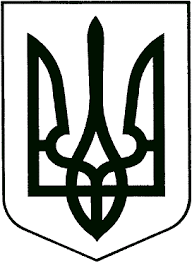 ЗВЯГЕЛЬСЬКА МІСЬКА РАДАРІШЕННЯтридцять друга сесія						восьмого скликання27.04.2023                                     		                           	          № 814Про затвердження Положення про порядок використання шкільних автобусів Керуючись статтями 25, 60 Закону України «Про місцеве самоврядування в Україні»,  частинами 4, 5 статті 13, частинами 1, 2   статті 56 та частиною 2 статті 66 Закону України «Про освіту», частинами 1, 5  статті 8 Закону України «Про повну загальну середню освіту», Законами України  «Про дорожній рух», «Про автомобільний транспорт», Правилами надання послуг пасажирського автомобільного транспорту, затвердженими постановою Кабінету Міністрів України від 18 лютого 1997 року № 176, Санітарним регламентом для закладів загальної середньої освіти, затвердженим наказом Міністерства охорони здоров’я України від 25.09.2020  № 2205 та з метою врегулювання питань організації перевезень здобувачів освіти та педагогічних працівників, міська рада ВИРІШИЛА:1. Затвердити Положення про порядок використання шкільних автобусів (далі – Порядок), що додається.2. Управлінню освіти і науки Звягельської міської ради забезпечити дотримання вимог Положення при використанні шкільних автобусів.3. Контроль за виконанням цього рішення  покласти  на  постійну комісію міської ради з питань соціальної політики, охорони здоров’я, освіти, культури, та спорту (Широкопояс О.Ю.), заступника міського  голови Борис Н.П.Міський  голова                              		                        Микола БОРОВЕЦЬДодаток до рішення міської ради від 27.04.2023 № 814  ПОЛОЖЕННЯпро порядок використання шкільних автобусів1. Загальні положення1.1. Це Положення визначає порядок використання шкільних автобусів, отриманих у рамках реалізації Державної цільової соціальної програми «Шкільний автобус», затвердженої постановою Кабінету Міністрів України від 16 січня 2003 року № 31, закуплених за кошти бюджету Звягельської міської територіальної громади, при організації регулярних і нерегулярних безоплатних перевезень здобувачів освіти та педагогічних працівників закладів та установ освіти Звягельської міської територіальної громади.1.2. Положення розроблено відповідно до Конституції України, законів України: «Про місцеве самоврядування в Україні», «Про освіту», «Про повну загальну середню освіту», «Про дорожній рух», «Про автомобільний транспорт» та Правил надання послуг пасажирського автомобільного транспорту.1.3. Організація перевезень здобувачів освіти та педагогічних працівників закладів і установ освіти здійснюється у відповідності з діючими нормативно-правовими актами України із забезпечення безпеки дорожнього руху, перевезень пасажирів автобусами.1.4. Шкільні автобуси є спеціальними транспортними засобами для регулярних перевезень, що здійснюються за встановленим маршрутом і розкладом, з посадкою і висадкою пасажирів на передбачених маршрутом зупинках до місць навчання та в зворотньому напрямку за умови відсутності закладу освіти відповідного рівня за місцем проживання здобувачів освіти, або його розташування на відстані, більшій від пішохідної доступності, а також для забезпечення екскурсійного обслуговування учнівської молоді, здійснення нерегулярних перевезень учасників освітнього процесу до місць проведення позакласних і позашкільних, територіальних та обласних освітніх, виховних, культурно-масових заходів і спортивних змагань тощо; забезпечення участі учасників освітнього процесу в нарадах, семінарах, конференціях, інших заходах територіальної громади, обласного рівнів тощо; організації підвезення учасників зовнішнього незалежного оцінювання з числа випускників закладів освіти до пунктів тестування та у зворотньому напрямку, не змінюючи основний графік руху автобусів.1.5. Використання шкільних автобусів для здійснення нерегулярних перевезень затверджується наказом начальника управління освіти і науки Звягельської міської ради чи директора закладу освіти  та забезпечується необхідною документацією (шляховий лист, наказ, список осіб, які перевозяться, включаючи супроводжуючих) відповідно до чинних нормативно-правових актів України.1.6. Схеми маршрутів, графік руху шкільних автобусів розробляється управлінням освіти і науки Звягельської міської ради чи директором закладу освіти спільно з уповноваженими органами Національної поліції у сфері забезпечення безпеки дорожнього руху  і затверджується начальником управління освіти і науки Звягельської міської ради.1.7. Паспорти маршрутів затверджуються начальником управління освіти і науки Звягельської міської ради та погоджуються керівником територіального органу Національної поліції у сфері забезпечення безпеки дорожнього руху.1.8. Порядок організації перевезення груп дітей визначається Правилами надання послуг пасажирського автомобільного транспорту та іншими нормативно-правовими актами.1.9. Фінансування організації перевезень шкільними автобусами  здійснюється за рахунок коштів бюджету Звягельської міської територіальної громади, інших джерел, не заборонених законодавством.1.10. Контроль за забезпеченням перевезень шкільними автобусами здійснює управління освіти і науки Звягельської міської ради або директор закладу освіти, на балансі якого перебуває шкільний автобус.  2. Повноваження управління освіти і науки Звягельської міської радипри організації перевезень шкільними автобусами2.1. Здійснює аналіз забезпеченості закладів освіти шкільними автобусами за рахунок коштів державного бюджету та бюджету Звягельської міської територіальної громади.2.2. Організовує моніторинг потреби у забезпеченні закладів освіти шкільними автобусами на підставі проведених заходів із оптимізації освітньої мережі та необхідності заміни автобусів, які не відповідають технічним вимогам та вичерпали встановлений нормативами термін експлуатації.2.3. Здійснює контроль за цільовим використанням шкільних автобусів, за дотриманням вимог чинного законодавства щодо організації перевезень здобувачів освіти та педагогічних працівників закладів і установ освіти.3. Повноваження начальника управління освіти і науки Звягельської міської ради та директора закладу освіти, що організовує перевезення шкільним автобусом, на балансі якого перебуває автобус3.1. Здійснює контроль за використанням шкільного автобуса за цільовим призначенням та призначає відповідальних за безпеку дітей.3.2. Призначає наказом відповідального за організацію перевезень і супроводжуючих з числа працівників закладу освіти, організовує їх своєчасний інструктаж і навчання.3.3. Інформує батьків дітей або осіб, що їх замінюють, про умови організації перевезень за маршрутом шкільного автобуса.3.4. Затверджує наказом списки учнів, які перевозяться із зазначенням пунктів посадки і висадки у відповідності з паспортом маршруту.3.5. Забезпечує технічне обслуговування автобуса та проходження передрейсового технічного огляду та проходження водієм автобуса передрейсового та післярейсового медичного огляду.3.6. Визначає місце стоянки автобуса, забезпечує його технічне обслуговування та створює необхідні умови для підготовки до рейсів.3.7. Забезпечує щорічне навчання водія шкільного автобуса з питань безпеки дорожнього руху в обсязі технічного мінімуму.3.8. Організовує контроль за дотриманням графіка (розкладу) та маршруту руху.3.9. Здійснює інші повноваження і забезпечує дотримання вимог, передбачених діючими нормативно-правовими актами.3.10. Забезпечує наявність документації:паспорт маршруту шкільного автобуса;графік руху шкільного автобуса;накази про призначення відповідального за організацію перевезень, супроводжуючих;накази про затвердження списків учнів та педагогічних працівників, які перевозяться;наказ про затвердження інструкцій з організації безпечного перевезення учнів та педагогічних працівників;інструкцію для водія про особливості роботи у весняно-літній і осінньо-зимовий періоди;інструкцію для водія про заходи безпеки під час перевезення учнів і педагогічних працівників;інструкцію для водія і супроводжуючих по наданню першої медичної допомоги потерпілим у дорожньо-транспортній пригоді;інструкцію для водія, супроводжуючих щодо дій в разі дорожньо - транспортної пригоди;інструкцію для водія і супроводжуючих щодо дій у разі загрози вчинення терористичного акту;інструкцію для водія при русі через залізничні колії;інструкцію для супроводжуючих щодо організації безпечного перевезення учнів;інструкцію для учнів при проходженні по маршруту;журнал обліку інструктажів для водія, супроводжуючих;журнал обліку інструктажів для учнів;журнал передрейсового та післярейсового медичного огляду водія;журнал обліку порушень водієм правил дорожнього руху та участі в дорожньо-транспортних пригодах;журнал обліку технічного стану шкільного автобуса при випуску на лінію та повернення.4. Контроль за дотриманням вимог безпеки перевезень здобувачів освіти, педагогічних працівників та цільовим використанням шкільних автобусів4.1. Контроль за дотриманням вимог безпеки перевезень здійснюють територіальні органи Національної поліції України та управління освіти і науки Звягельської міської ради у формі проведення виїзних перевірок з вивчення стану організації перевезення здобувачів освіти та педагогічних працівників.4.2. Контроль за цільовим використанням шкільних автобусів, за дотриманням вимог чинного законодавства щодо організації перевезень учнів та педагогічних працівників шкільними автобусами здійснює управління освіти і науки Звягельської міської ради.4.3. Представники територіальних органів Національної поліції у сфері забезпечення безпеки дорожнього руху контролюють дотримання водіями шкільних автобусів правил дорожнього руху та правил пасажирських перевезень.Секретар міської ради                        		                      Оксана ГВОЗДЕНКО